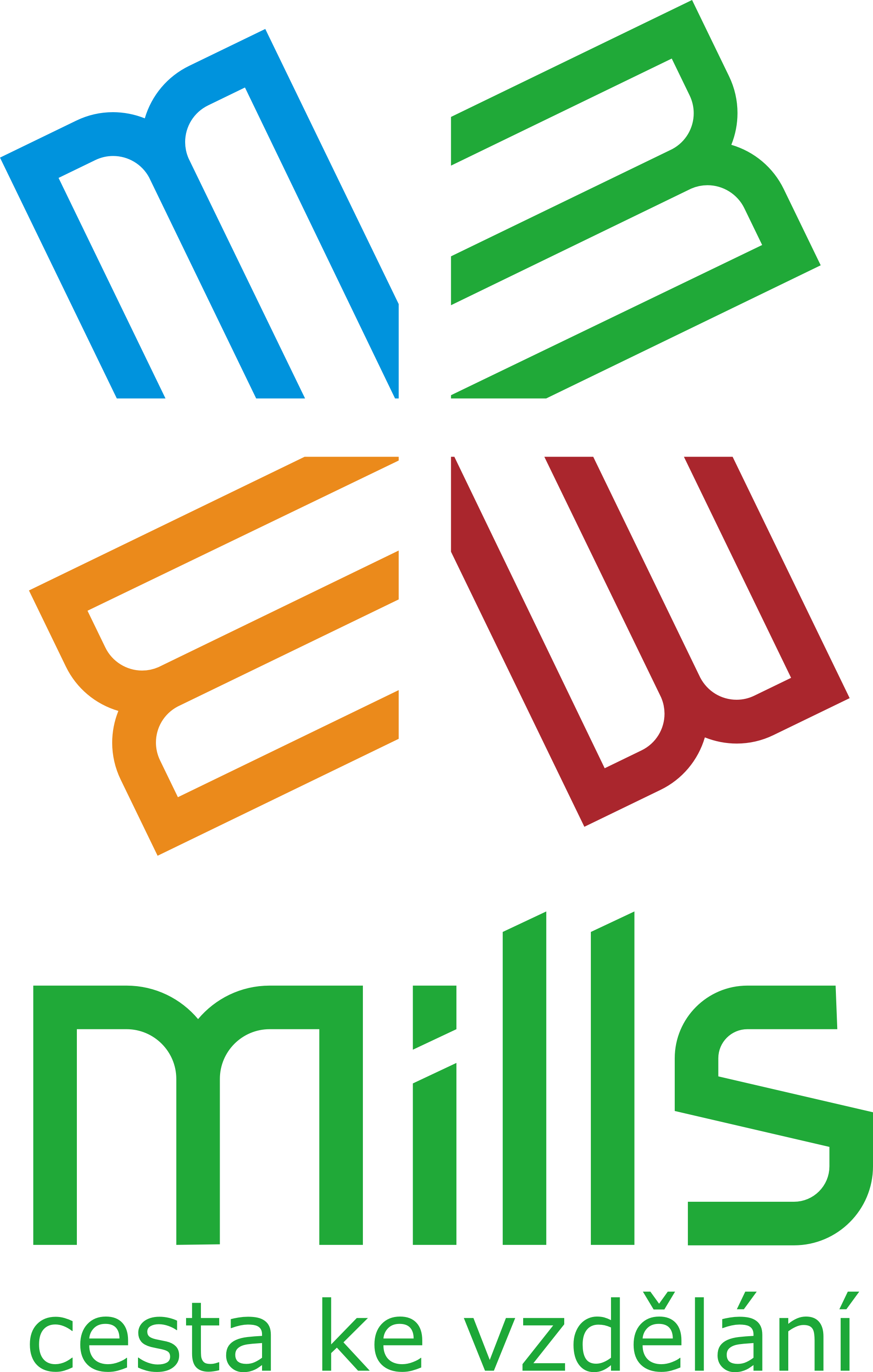 Oznámení o nástupu ke studiu po jeho přerušeníOznamuji tímto, že nastupuji ke studiu po jeho přerušení.Datum………………….Jméno a příjemní …………………………………………………………… Variabilní symbol………………………………………Podpis ……………………………………………Přijato ředitelkou dne……………Podpis……………………………….Datum nástupuObor vzděláváníRočník